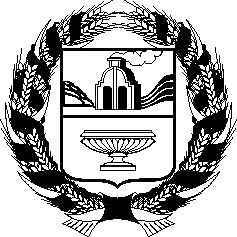 РОССИЙСКАЯ ФЕДЕРАЦИЯ
НИЖНЕНЕНИНСКИЙ СЕЛЬСКИЙ СОВЕТ НАРОДНЫХ ДЕПУТАТОВ
СОЛТОНСКОГО РАЙОНА АЛТАЙСКОГО КРАЯ
РЕШЕНИЕ
27.02.2015                                                                                                           №5                                                         с.Нижняя НенинкаО принятии Правила землепользования и застройки части территории муниципального образования Нижнененинский сельсовет Солтонского района Алтайского края.        В соответствии с п.3 ч.1 ст.8 Градостроительного кодекса Российской Федерации и п.15 ст. 23 Устава муниципального образования Нижнененинский сельсовет Солтонского района Алтайского края Нижнененинский сельский Совет народных депутатов РЕШИЛ:            1. Принять Правила землепользования и застройки части территории муниципального образования Нижнененинский сельсовет Солтонского района Алтайского края.              2.Обнародовать настоящее решение на информационном стенде Администрации сельсовета и информационном стенде в с. Акатьево.Глава сельсовета                                                                     З.А.Бердюгина